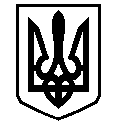 У К Р А Ї Н АВАСИЛІВСЬКА МІСЬКА РАДАЗАПОРІЗЬКОЇ ОБЛАСТІсьомого скликаннясорок п’ята сесіяР  І  Ш  Е  Н  Н  Я 29 серпня  2019                                                                                                             № 9Про поновлення договору про встановлення земельного сервітуту відносно земельної ділянки для розміщення тимчасової споруди для провадження підприємницької діяльності в м. Василівка, вул. Соборна, біля будинку № 15, Нагорному К.С. 	Керуючись ст. 26 Закону України «Про місцеве самоврядування в Україні»,  ст.ст.12,122 Земельного кодексу України,  Законом України «Про внесення змін до деяких законодавчих актів України щодо розмежування земель державної та комунальної власності», розглянувши заяву Нагорного Костянтина Сергійовича, що мешкає в м. Василівка, пров. Шкільний 16/2, про поновлення йому договору про встановлення земельного сервітуту для розміщення тимчасової споруди для провадження підприємницької діяльності в м. Василівка, вул. Соборна, біля будинку № 15, договір  про встановлення земельного сервітуту від 03 грудня 2012 року, право користування (сервітут) зареєстроване в державному реєстрі речових прав   09 серпня 2013 року № 2260772, Василівська міська радаВ И Р І Ш И Л А :	1.Поновити Нагорному Костянтину Сергійовичу  терміном на  один  рік    договір про встановлення земельного сервітуту відносно земельної ділянки, кадастровий номер 2320910100:05:026:0083, площею 0,0030 га  для  розміщення  тимчасової споруди для провадження підприємницької діяльності   в м. Василівка, вул. Соборна, біля будинку № 15.	2.Доручити міському голові  укласти  з Нагорним Костянтином Сергійовичем       додаткову угоду до договору про встановлення земельного сервітуту  в м. Василівка, вул. Соборна, біля будинку № 15,   площею  0,0030 га   для  розміщення тимчасової споруди для провадження підприємницької діяльності,  що укладений з Василівською міською радою      03 грудня 2012 року.	3. Зобов’язати Нагорного Костянтина Сергійовича зареєструвати додаткову угоду відповідно до вимог  Закону України «Про  державну реєстрацію прав на нерухоме майно та їх обмежень».4. Контроль за виконанням цього рішення покласти на постійну комісію міської ради з питань земельних відносин та земельного кадастру, благоустрою міста та забезпечення екологічної безпеки життєдіяльності населення.Міський голова                                                                                                     Л.М. Цибульняк